Религиозная организация – духовная образовательная  организация высшего образования "Белгородская Православная Духовная семинария ( с миссионерской направленностью) православной религиозной организации Белгородской и Старооскольской епархии Русской Православной Церкви Московского Патриархата"ФОНД 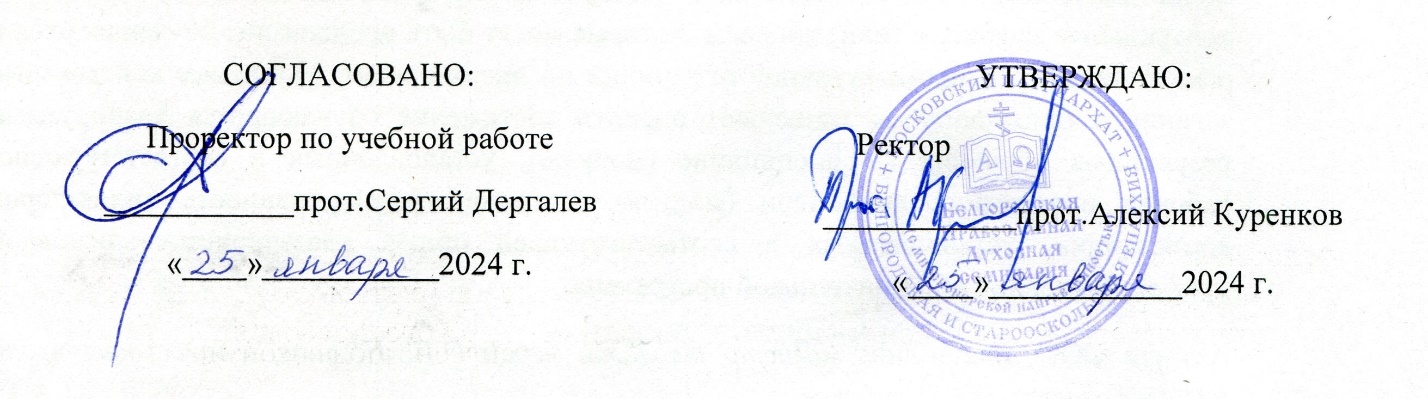 ОЦЕНОЧНЫХ СРЕДСТВ по компетенции УК-8Сроки освоения дисциплин, способствующих  формированию компетенции: 4 курсНаправление подготовки:48.03.01 Теология (уровень – бакалавриат)Профиль подготовки:Православная теологияКвалификация выпускника:БакалаврФорма обучения:очная, заочнаяБелгород2024 г.Фонд оценочных средств (ФОС) для контроля успеваемости по компетенции УК-8 составлен на  основе  ФОС дисциплины Безопасность жизнедеятельности, разработанного в Белгородской Православной Духовной семинарии (с миссионерской направленностью).Фонд оценочных средств (оценочные материалы) по компетенции включает в себя контрольные задания и (или) вопросы, которые могут быть предложены обучающемуся в рамках текущей и промежуточной аттестаций по дисциплинам. Указанные контрольные задания и (или) вопросы позволяют оценить достижение обучающимся планируемых результатов обучения по дисциплине (модулю), установленных в соответствующих рабочих программах дисциплин (модуля), а также сформированность индикаторов компетенции, установленных в соответствующей общей характеристике основной профессиональной образовательной программы.Автор ФОС дисциплины: к.филос.н. Р.А.ЛопинРедактор-составитель ФОС-компендиума по компетенции заведующий учебно-методическим  отделом  к.филос.н.Т.А.ПолетаеваОГЛАВЛЕНИЕ1. Оценочные средства / материалы для проведения контроля успеваемости обучающихся по дисциплинам  и для оценки сформированности компетенции.2. Распределение количества вопросов при текущем контроле и на промежуточных аттестациях дисциплин по индикаторам  компетенции3. Вопросы по индикаторам компетенции по дисциплине БЕЗОПАСНОСТЬ ЖИЗНЕДЕЯТЕЛЬНОСТИ4. Критерии оценки по текущей и промежуточной аттестациям1. Оценочные средства / материалы для проведения контроля успеваемости обучающихся по дисциплинам  и для оценки сформированности компетенции.2. Распределение количества вопросов при текущем контроле и на промежуточных аттестациях дисциплин по индикаторам  компетенции3. Вопросы по индикаторам компетенции по дисциплине БЕЗОПАСНОСТЬ ЖИЗНЕДЕЯТЕЛЬНОСТИТекущая аттестация 8 семестраУК 8.11. Укажите, какая из опасностей по своему происхождению носит техногенный характер:А) барометрическое давлениеБ) лазерное излучениеВ) ультрафиолетовое излучения Г) аномальная температура воздухаПравильные ответы: Б.Примерное время на выполнение: 30 секунд2. Укажите, каковы значения почвенного покрова для жизни общества.Ключ к ответу: природное образование / продовольствие / производствоПример ответа. Почвенный покров является важнейшим природным образованием. Его значение для жизни общества определяется тем, что почва является основным источником продовольствия, является местом деятельности человека, на котором размещается промышленное и сельскохозяйственное производство.Примерное время на выполнение: 3 минуты.3. Укажите, в чем заключается опасность бытовых отходов в море.Ключ к ответу: переносчики болезней / кислород / водная средаПример ответа. Бытовые отходы опасны тем, что они являются переносчиками болезней человека (кишечной группы – брюшной тиф, дизентерия, холера), содержат значительное количество кислородопоглощающих веществ. Кислород поддерживает жизнь в море, он необходимый элемент процесса разложения органических веществ, поступающих в водную среду.Примерное время на выполнение: 5 минут.4. Перечислите основные субъекты обеспечения безопасности со стороны государства.Ключ к ответу: государственные органы / ведомства / службыПример ответа. В качестве основных субъектов обеспечения безопасности со стороны государства выступают органы здравоохранения, социального обеспечения, внутренних дел, ведомства по борьбе с незаконным оборотом наркотиков и по ЧС, системы охраны труда на предприятии, службы противопожарной безопасности, ГИБДД, структуры вневедомственной охраны.Примерное время на выполнение: 5 минут.5. Укажите, что находится в основе системы безопасности жизнедеятельности.Ключ к ответу: человек / система безопасности / комфортные условия жизниПример ответа. В основе системы безопасности находится личная и коллективная безопасность, которая обеспечивает комфортные условия жизни человека в окружающей его среде обитания.Примерное время на выполнение: 2 минуты.6. Укажите, на каких принципах строится система обеспечения безопасности жизнедеятельности.Ключ к ответу: жизненно важные интересы / ответственность и законность / международные системыПример ответа. Основными принципами обеспечения безопасности жизнедеятельности являются: - законность;- соблюдение баланса жизненно важных интересов личности, общества и государства;- взаимная ответственность личности, общества и государства;- интеграция с международными системами безопасности.Примерное время на выполнение: 5 минут.7. Укажите, что включает в себя система природоохранных законодательных актов в России.Ключ к ответу: законы / акты / нормативные решенияПример ответа: Система природоохранных законодательных актов в России включает в себя:- Конституцию РФ;- Законы РФ;- Правительственные нормативные акты;- Нормативные акты министерств и ведомств;- Нормативные решения органов местного самоуправления.Примерное время на выполнение: 5 минут8. Дайте характеристику самому опасному стихийному бедствию геологического происхождения.Ключ к ответу: стихийное бедствие / опасность / разрушения / гибель людейПример ответа. Землетрясения считаются самыми грозными и опасными стихийными бедствиями. Последствиями землетрясений могут быть цунами, разрушения зданий, пожары, взрывы, выбросы вредных веществ, аварии, ведущие к травмированию и гибели людей. Все это происходит в короткие сроки.Примерное время на выполнение: 3 минуты.9. Раскройте природу происхождения атмосферных вихрей.Ключ к ответу: атмосфера / мощные потоки / воздушная массаПример ответа. К атмосферным вихрям относятся циклоны, ураганы (тайфуны) и смерчи (торнадо). Как правило, они зарождаются вокруг мощных потоков восходящего теплого влажного воздуха, быстро вращаясь по часовой стрелке и смещаясь вместе с окружающей воздушной массой.Примерное время на выполнение: 3 минуты.10. Перечислите, что входит в комплект необходимых вещей при эвакуации.Ключ к ответу: документы / медикаменты / продукты питанияПример ответа. При получении информации о начале эвакуации необходимо быстро собрать и взять с собой: - пакет с документами и деньгами;- аптечку;- трехдневный запас продуктов и воды;- постельное белье и туалетные принадлежности;- комплект верхней одежды и обуви.Примерное время на выполнение: 5 минут.11. Укажите, в чем состоит опасность лесных пожаров.Ключ к ответу: опасность / масштаб / разрушениеПример ответа. Лесные пожары опасны из-за своих масштабов, больших запасов горючего вещества и большой разрушительной силы.Примерное время на выполнение: 2 минуты.12. Укажите, чем отличаются инфекционные болезни от остальных болезней.Ключ к ответу: возбудители / микроорганизмы / заболеванияПример ответа. Инфекционные болезни отличаются от всех других болезней тем, что они вызываются живыми возбудителями. Из бесчисленного количества микроорганизмов, населяющих Землю, свойством вызывать заболевания обладают только патогенные (болезнетворные) виды.Примерное время на выполнение: 3 минуты.13. Укажите, в чем заключается опасность наркомании.Ключ к ответу: зависимость / криминал / опасностьПример ответа. Наркомания представляет собой социальную опасность, так как больной наркоманией, оказавшись в зависимости от поставщика вредного вещества, соглашается на любые условия и становится причастным к криминальной деятельности. Большинство наркоманов также становятся активными пропагандистами своих пристрастий, порождая себе подобных.Примерное время на выполнение: 5 минут.14. Укажите, в чем заключается опасность игромании.Ключ к ответу: игра / реальность / деградацияПример ответа. Человек играющий теряет нормальное восприятие мира и жизни, все его личностные отношения уходят на задний план, а игра становится главной ценностью в жизни. В дальнейшем она приводит к деградации личности и часто к суициду.Примерное время на выполнение: 3 минуты.15. Укажите, что понимается под демографическим кризисом.Ключ к ответу: население / воспроизводство  /угроза существованияПример ответа. Нарушение воспроизводства населения, угрожающее существованию самого населения. Под демографическим кризисом подразумевается как убыль населения, так и перенаселение.Примерное время на выполнение: 2 минуты.16. Приведите характерные черты экстремизма.Ключ к ответу: абсолютизация / достижение цели любой ценой / человеческая жизньПример ответа. Характерными чертами экстремизма являются: абсолютизация идей, стремление к безотлагательному достижению намеченной цели любой ценой. Идейное кредо экстремиста – цель оправдывает средства. При этом человеческая жизнь утрачивает самоценность и становится средством к осуществлению идей.Примерное время на выполнение: 3 минуты.17. Укажите. В чем основное содержание Федерального закона «О противодействии терроризму» от 10 марта 2006 г.Ключ к ответу: принципы / профилактика и борьба / вооруженные силыПример ответа. В Федеральном законе «О противодействии терроризму» от 10 марта 2006 г. устанавливаются основные принципы, правовые и организационные основы профилактики и борьбы с терроризмом, в том числе с помощью Вооруженных Сил Российской Федерации.Примерное время на выполнение: 3 минуты.18. Укажите, в чем заключается профилактика вредных привычек.Ключ к ответу: отказ / вредные привычки / здоровый образ жизниПример ответа. Здоровый образ жизни несовместим с вредными привычками. Профилактика вредных привычек подразумевает отказ от курения, отказ или умеренное употребления алкоголя, отказ от употребления наркотиков.Примерное время на выполнение: 3 минуты.УК 8.21. Укажите, в чем состоит опасность воздействия вредных веществ на организм человека.Ключ к ответу: контакт / здоровье / поколенияПример ответа. Вредные вещества при контакте с организмом человека могут вызывать травмы, заболевания или отклонения в состоянии здоровья, обнаруживаемые современными методами как в процессе контакта с ними, так и в отдаленные сроки жизни настоящего и последующих поколений.Примерное время на выполнение: 5 минут.2. Укажите, от чего зависит степень опасности в ЧС.Ключ к ответу: поражающие факторы / уязвимость  /защищенностьПример ответа. В ЧС степень опасности зависит от вероятности ее реализации, тех или иных поражающих факторов, уязвимости и защищенности самого опасного объекта от внешних опасностей.Примерное время на выполнение: 2 минуты.3. Укажите главный критерий оценки последствий аварий на объектах с ядерной технологией.Ключ к ответу: экология / здоровье / ущербПример ответа. Долгосрочные последствия аварий и катастроф на объектах с ядерной технологией, которые носят экологический характер, оцениваются по величине радиационного ущерба, наносимого здоровью людей. Важной количественной мерой этих последствий является степень ухудшения условий обитания и жизнедеятельности людей.Примерное время на выполнение: 5 минут.4. Укажите источники аварий в инфраструктуре коммунально-энергетических сетей.Ключ к ответу: современный человек / инфраструктура / аварииПример ответа. Современный человек не представляет свою жизнь без электричества, водопровода, канализации и отопления. Эти удобства стали не только необходимостью, но и источником различных аварий на коммунально-энергетических сетях.Примерное время на выполнение: 3 минуты.5. Укажите, что должно входить в комплект неприкосновенного запаса в случае аварии на коммунальных системах.Ключ к ответу: сроки ликвидации / последствия  /неприкосновенный запасПример ответа. Аварии на коммунальных системах, как правило, ликвидируются в кратчайшие сроки, однако не исключено длительное нарушение подачи воды, электричества, отопления помещений. Для уменьшения последствий таких ситуаций нужно иметь у себя в доме неприкосновенный запас спичек, хозяйственных свечей, сухого спирта, керосина, элементов питания для электрических фонарей и радиоприемника.Примерное время на выполнение: 5 минут.6. Укажите, что понимается под ЧС природного и техногенного характера в соответствии с Федеральным законом «О защите населения и территорий от чрезвычайных ситуаций природного и техногенного характера».Ключ к ответу: обстановка / последствия / жертвыПример ответа. Согласно закона, под ЧС природного и техногенного характера понимается обстановка на определенной территории, сложившаяся в результате аварии, опасного природного явления, катастрофы, стихийного или иного бедствия, которые могут повлечь или повлекли за собой человеческие жертвы, ущерб здоровью людей или окружающей природной среде, значительные материальные потери и нарушения условий жизнедеятельности людей.Примерное время на выполнение: 5 минут.7. Укажите, как используются данные мониторинга по прогнозированию ЧС.Ключ к ответу: прогнозирование / масштабы / последствияПример ответа. Данные мониторинга являются основой прогнозирования ЧС – выявления времени ее возникновения, возможного места, масштаба и последствий для населения и окружающей среды.Примерное время на выполнение: 3 минуты.8. Укажите, в чем заключается предназначение единой государственной системы предупреждения и ликвидации ЧС.Ключ к ответу: защита / предупреждение и ликвидация / мирное времяПример ответа. Единая государственная система предупреждения и ликвидации ЧС предназначена для защиты населения, территорий, окружающей среды от ЧС природного и техногенного характера, а также других критических ситуаций и обстоятельств в мирное время.Примерное время на выполнение: 5 минут.9. Укажите, в чем состоит предназначение спасательных воинских формирований.Ключ к ответу: защита / опасность / территорияПример ответа. Спасательные воинские формирования предназначены для защиты населения и территорий, материальных и культурных ценностей от опасностей, возникающих при ведении военных действий или вследствие этих действий, а также при возникновении ЧС природного и техногенного характера, в том числе за пределами территории РФ.Примерное время на выполнение: 5 минут.10. Укажите, что понимается под радиационной чрезвычайной ситуацией.Ключ к ответу: экстренные действия / облучение / загрязнениеПример ответа. Под радиационной чрезвычайной ситуацией понимается неожиданная опасная радиационная ситуация, которая привела или может привести к незапланированному облучению людей или радиоактивному загрязнению окружающей среды сверх установленных гигиенических нормативов и требует экстренных воздействий по защите людей и среды обитания.Примерное время на выполнение: 5 минут.11. Укажите, каким образом радиационное излучение воздействует на организм человека.Ключ к ответу: излучение / органы / заболеванияПример ответа. Наиболее чувствительны к радиационному воздействию кроветворные органы (костный мозг, селезенка, лимфатические узлы), эпителий слизистых оболочек (в частности, кишечник), щитовидная железа. В результате действия ионизирующих излучений возникают тяжелейшие заболевания: лучевая болезнь, злокачественные новообразования и лейкемии.Примерное время на выполнение: 5 минут.12. Раскройте определения «авария» и «катастрофа».Ключ к ответу: повреждения / жертвы  / последствияПример ответа. Авария – это повреждение машины, станка, оборудования, здания, сооружения. Катастрофа – это крупная авария с большими человеческими жертвами, событие с весьма трагическими последствиями.Примерное время на выполнение: 3 минуты.Промежуточная аттестация (зачет по окончании 8 семестра)4. Критерии оценки по текущей и промежуточной аттестациямКритерии оценки в текущей аттестации:Для вопросов закрытого типа, например, выбор одного, нескольких ответов, установление логической последовательности, установление соответствия:Для вопросов открытого типа, например, ситуационные задачи, практико-ориентированные задания, задания на определение понятий:Критерии оценки в промежуточной аттестации:УК-8.Способен создавать и поддерживать в повседневной жизни и в профессиональной деятельности безопасные условия жизнедеятельности для сохранения природной среды, обеспечения устойчивого развития общества, в том числе при угрозе и возникновении чрезвычайных ситуаций и военных конфликтовУК-8.1. Имеет начальные сведения об основах безопасности жизнедеятельности, их нормативно-технических и организационных основах. УК-8.2. Знаком с основами физиологии человека, методами оказания первой медицинской доврачебной помощи пострадавшим.Название дисциплиныСроки изучения для освоения компетенцииВид и  время проведенияпромежуточной аттестацииКод  достигаемого индикатора компетенцииКоличество вопросов на индикаторБезопасность жизнедеятельности4 курс, 8 семестрЗачет без оценки:окончание 8 семестраУК -8.118Безопасность жизнедеятельности4 курс, 8 семестрЗачет без оценки:окончание 8 семестраУК-8.212Итого:Итого:Итого:Итого:30УК - 8.11. Укажите, с какими факторами окружающей среды сталкивается человек в процессе жизнедеятельности.Ключ к ответу: жизнедеятельность / окружающая среда / разные факторы влиянияПример ответа.В процессе жизнедеятельности человек сталкивается с окружающей средой, которая в совокупности своих факторов (физических, химических, биологических, информационных, социально-политических и др.) оказывает на него положительное или отрицательное влияние.Примерное время на выполнение: 3 минуты.2. Укажите, что находится в основе системы безопасности жизнедеятельности.Ключ к ответу: человек / система безопасности / комфортные условия жизниПример ответа.В основе системы безопасности находится личная и коллективная безопасность, которая обеспечивает комфортные условия жизни человека в окружающей его среде обитания.Примерное время на выполнение: 2 минуты.3. Перечислите основные субъекты обеспечения безопасности со стороны государства.Ключ к ответу: государственные органы / ведомства / службыПример ответа. В качестве основных субъектов обеспечения безопасности со стороны государства выступают органы здравоохранения, социального обеспечения, внутренних дел, ведомства по борьбе с незаконным оборотом наркотиков и по ЧС, системы охраны труда на предприятии, службы противопожарной безопасности, ГИБДД, структуры вневедомственной охраны.Примерное время на выполнение: 5 минут.4. Укажите, каковы значения почвенного покрова для жизни общества.Ключ к ответу: природное образование / продовольствие / производствоПример ответа. Почвенный покров является важнейшим природным образованием. Его значение для жизни общества определяется тем, что почва является основным источником продовольствия, является местом деятельности человека, на котором размещается промышленное и сельскохозяйственное производство.Примерное время на выполнение: 3 минуты.5. Укажите, в чем заключается опасность бытовых отходов в море.Ключ к ответу: переносчики болезней / кислород / водная средаПример ответа. Бытовые отходы опасны тем, что они являются переносчиками болезней человека (кишечной группы – брюшной тиф, дизентерия, холера), содержат значительное количество кислородопоглощающих веществ. Кислород поддерживает жизнь в море, он необходимый элемент процесса разложения органических веществ, поступающих в водную среду.Примерное время на выполнение: 5 минут.6. Укажите, на каких принципах строится система обеспечения безопасности жизнедеятельности.Ключ к ответу: жизненно важные интересы / ответственность и законность / международные системыПример ответа. Основными принципами обеспечения безопасности жизнедеятельности являются: - законность;- соблюдение баланса жизненно важных интересов личности, общества и государства;- взаимная ответственность личности, общества и государства;- интеграция с международными системами безопасности.Примерное время на выполнение: 5 минут.7. Укажите, что включает в себя система природоохранных законодательных актов в России.Ключ к ответу: законы / акты / нормативные решенияПример ответа: Система природоохранных законодательных актов в России включает в себя:- Конституцию РФ;- Законы РФ;- Правительственные нормативные акты;- Нормативные акты министерств и ведомств;- Нормативные решения органов местного самоуправления.Примерное время на выполнение: 5 минут8. Дайте характеристику самому опасному стихийному бедствию геологического происхождения.Ключ к ответу: стихийное бедствие / опасность / разрушения / гибель людейПример ответа. Землетрясения считаются самыми грозными и опасными стихийными бедствиями. Последствиями землетрясений могут быть цунами, разрушения зданий, пожары, взрывы, выбросы вредных веществ, аварии, ведущие к травмированию и гибели людей. Все это происходит в короткие сроки.Примерное время на выполнение: 3 минуты.9. Раскройте природу происхождения атмосферных вихрей.Ключ к ответу: атмосфера / мощные потоки / воздушная массаПример ответа. К атмосферным вихрям относятся циклоны, ураганы (тайфуны) и смерчи (торнадо). Как правило, они зарождаются вокруг мощных потоков восходящего теплого влажного воздуха, быстро вращаясь по часовой стрелке и смещаясь вместе с окружающей воздушной массой.Примерное время на выполнение: 3 минуты.10. Перечислите, что входит в комплект необходимых вещей при эвакуации.Ключ к ответу: документы / медикаменты / продукты питанияПример ответа. При получении информации о начале эвакуации необходимо быстро собрать и взять с собой: - пакет с документами и деньгами;- аптечку;- трехдневный запас продуктов и воды;- постельное белье и туалетные принадлежности;- комплект верхней одежды и обуви.Примерное время на выполнение: 5 минут.11. Укажите, в чем состоит опасность лесных пожаров.Ключ к ответу: опасность / масштаб / разрушениеПример ответа. Лесные пожары опасны из-за своих масштабов, больших запасов горючего вещества и большой разрушительной силы.Примерное время на выполнение: 2 минуты.12. Укажите, чем отличаются инфекционные болезни от остальных болезней.Ключ к ответу: возбудители / микроорганизмы / заболеванияПример ответа. Инфекционные болезни отличаются от всех других болезней тем, что они вызываются живыми возбудителями. Из бесчисленного количества микроорганизмов, населяющих Землю, свойством вызывать заболевания обладают только патогенные (болезнетворные) виды.Примерное время на выполнение: 3 минуты.13. Укажите, в чем заключается опасность наркомании.Ключ к ответу: зависимость / криминал / опасностьПример ответа. Наркомания представляет собой социальную опасность, так как больной наркоманией, оказавшись в зависимости от поставщика вредного вещества, соглашается на любые условия и становится причастным к криминальной деятельности. Большинство наркоманов также становятся активными пропагандистами своих пристрастий, порождая себе подобных.Примерное время на выполнение: 5 минут.14. Укажите, в чем заключается опасность игромании.Ключ к ответу: игра / реальность / деградацияПример ответа. Человек играющий теряет нормальное восприятие мира и жизни, все его личностные отношения уходят на задний план, а игра становится главной ценностью в жизни. В дальнейшем она приводит к деградации личности и часто к суициду.Примерное время на выполнение: 3 минуты.15. Укажите, что понимается под демографическим кризисом.Ключ к ответу: население / воспроизводство  /угроза существованияПример ответа. Нарушение воспроизводства населения, угрожающее существованию самого населения. Под демографическим кризисом подразумевается как убыль населения, так и перенаселение.Примерное время на выполнение: 2 минуты.16. Приведите характерные черты экстремизма.Ключ к ответу: абсолютизация / достижение цели любой ценой / человеческая жизньПример ответа. Характерными чертами экстремизма являются: абсолютизация идей, стремление к безотлагательному достижению намеченной цели любой ценой. Идейное кредо экстремиста – цель оправдывает средства. При этом человеческая жизнь утрачивает самоценность и становится средством к осуществлению идей.Примерное время на выполнение: 3 минуты.17. Укажите. В чем основное содержание Федерального закона «О противодействии терроризму» от 10 марта 2006 г.Ключ к ответу: принципы / профилактика и борьба / вооруженные силыПример ответа. В Федеральном законе «О противодействии терроризму» от 10 марта 2006 г. устанавливаются основные принципы, правовые и организационные основы профилактики и борьбы с терроризмом, в том числе с помощью Вооруженных Сил Российской Федерации.Примерное время на выполнение: 3 минуты.18. Укажите, в чем заключается профилактика вредных привычек.Ключ к ответу: отказ / вредные привычки / здоровый образ жизниПример ответа. Здоровый образ жизни несовместим с вредными привычками. Профилактика вредных привычек подразумевает отказ от курения, отказ или умеренное употребления алкоголя, отказ от употребления наркотиков.Примерное время на выполнение: 3 минуты.УК-8.219. Укажите, в чем состоит опасность воздействия вредных веществ на организм человека.Ключ к ответу: контакт / здоровье / поколенияПример ответа. Вредные вещества при контакте с организмом человека могут вызывать травмы, заболевания или отклонения в состоянии здоровья, обнаруживаемые современными методами как в процессе контакта с ними, так и в отдаленные сроки жизни настоящего и последующих поколений.Примерное время на выполнение: 3 минуты.20. Укажите, от чего зависит степень опасности в ЧС.Ключ к ответу: поражающие факторы / уязвимость  /защищенностьПример ответа. В ЧС степень опасности зависит от вероятности ее реализации, тех или иных поражающих факторов, уязвимости и защищенности самого опасного объекта от внешних опасностей.Примерное время на выполнение: 3 минуты.21. Укажите главный критерий оценки последствий аварий на объектах с ядерной технологией.Ключ к ответу: экология / здоровье / ущербПример ответа. Долгосрочные последствия аварий и катастроф на объектах с ядерной технологией, которые носят экологический характер, оцениваются по величине радиационного ущерба, наносимого здоровью людей. Важной количественной мерой этих последствий является степень ухудшения условий обитания и жизнедеятельности людей.Примерное время на выполнение: 5 минут.22. Укажите источники аварий в инфраструктуре коммунально-энергетических сетей.Ключ к ответу: современный человек / инфраструктура / аварииПример ответа. Современный человек не представляет свою жизнь без электричества, водопровода, канализации и отопления. Эти удобства стали не только необходимостью, но и источником различных аварий на коммунально-энергетических сетях.Примерное время на выполнение: 3 минуты.23. Укажите, что должно входить в комплект неприкосновенного запаса в случае аварии на коммунальных системах.Ключ к ответу: сроки ликвидации / последствия  /неприкосновенный запасПример ответа. Аварии на коммунальных системах, как правило, ликвидируются в кратчайшие сроки, однако не исключено длительное нарушение подачи воды, электричества, отопления помещений. Для уменьшения последствий таких ситуаций нужно иметь у себя в доме неприкосновенный запас спичек, хозяйственных свечей, сухого спирта, керосина, элементов питания для электрических фонарей и радиоприемника.Примерное время на выполнение: 5 минут.24. Укажите, что понимается под ЧС природного и техногенного характера в соответствии с Федеральным законом «О защите населения и территорий от чрезвычайных ситуаций природного и техногенного характера».Ключ к ответу: обстановка / последствия / жертвыПример ответа. Согласно закона, под ЧС природного и техногенного характера понимается обстановка на определенной территории, сложившаяся в результате аварии, опасного природного явления, катастрофы, стихийного или иного бедствия, которые могут повлечь или повлекли за собой человеческие жертвы, ущерб здоровью людей или окружающей природной среде, значительные материальные потери и нарушения условий жизнедеятельности людей.Примерное время на выполнение: 5 минут.25. Укажите, как используются данные мониторинга по прогнозированию ЧС.Ключ к ответу: прогнозирование / масштабы / последствияПример ответа. Данные мониторинга являются основой прогнозирования ЧС – выявления времени ее возникновения, возможного места, масштаба и последствий для населения и окружающей среды.Примерное время на выполнение: 3 минуты.26. Укажите, в чем заключается предназначение единой государственной системы предупреждения и ликвидации ЧС.Ключ к ответу: защита / предупреждение и ликвидация / мирное времяПример ответа. Единая государственная система предупреждения и ликвидации ЧС предназначена для защиты населения, территорий, окружающей среды от ЧС природного и техногенного характера, а также других критических ситуаций и обстоятельств в мирное время.Примерное время на выполнение: 3 минуты.27. Укажите, в чем состоит предназначение спасательных воинских формирований.Ключ к ответу: защита / опасность / территорияПример ответа. Спасательные воинские формирования предназначены для защиты населения и территорий, материальных и культурных ценностей от опасностей, возникающих при ведении военных действий или вследствие этих действий, а также при возникновении ЧС природного и техногенного характера, в том числе за пределами территории РФ.Примерное время на выполнение: 5 минут.28. Укажите, что понимается под радиационной чрезвычайной ситуацией.Ключ к ответу: экстренные действия / облучение / загрязнениеПример ответа. Под радиационной чрезвычайной ситуацией понимается неожиданная опасная радиационная ситуация, которая привела или может привести к незапланированному облучению людей или радиоактивному загрязнению окружающей среды сверх установленных гигиенических нормативов и требует экстренных воздействий по защите людей и среды обитания.Примерное время на выполнение: 5 минут.29. Укажите, каким образом радиационное излучение воздействует на организм человека.Ключ к ответу: излучение / органы / заболеванияПример ответа. Наиболее чувствительны к радиационному воздействию кроветворные органы (костный мозг, селезенка, лимфатические узлы), эпителий слизистых оболочек (в частности, кишечник), щитовидная железа. В результате действия ионизирующих излучений возникают тяжелейшие заболевания: лучевая болезнь, злокачественные новообразования и лейкемии.Примерное время на выполнение: 5 минут.30. Раскройте определения «авария» и «катастрофа».Ключ к ответу: повреждения / жертвы  / последствияПример ответа. Авария – это повреждение машины, станка, оборудования, здания, сооружения. Катастрофа – это крупная авария с большими человеческими жертвами, событие с весьма трагическими последствиями.Примерное время на выполнение: 3 минуты.КритерийБаллот 90% правильных ответов и выше5 балловот 75% до 90% правильных ответов4 баллаот 60% до 75% правильных ответов3 балладо 60 % правильных ответов2–1 баллМаксимальный балл5КритерийБаллСоответствие ответа поставленному вопросу3 баллаЛогика и грамотность изложения1 баллИспользование профессиональных понятий и терминов1 баллМаксимальный балл5КритерийБаллСоответствие ответа поставленному вопросуЗачетЛогика и грамотность изложенияЗачетИспользование профессиональных понятий и терминовЗачетМаксимальный баллЗачет